   Data: dia//NÚCLEO DE EXECUÇÃO ORÇAMENTALData: dia//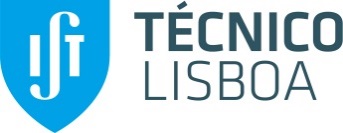 BOLSAS DE INVESTIGAÇÃO CIENTÍFICACABIMENTO / COMPROMISSONome      Nome      Nome      Nome      N SAP 19000000IBAN PT50000000000000000000000IBAN PT50000000000000000000000IBAN PT50000000000000000000000IBAN PT50000000000000000000000NIF 000000000Morada      Morada      Morada      Morada      Morada      Código postal 0000-000      Código postal 0000-000      email      email      email      Encargos suportados pelo(s) PEP(s)100% - 1018P.00000.00.00.00; 0% - 1018P.00000.00.00.00; 0% - 1018P.00000.00.00.00Encargos suportados pelo(s) PEP(s)100% - 1018P.00000.00.00.00; 0% - 1018P.00000.00.00.00; 0% - 1018P.00000.00.00.00Encargos suportados pelo(s) PEP(s)100% - 1018P.00000.00.00.00; 0% - 1018P.00000.00.00.00; 0% - 1018P.00000.00.00.00Encargos suportados pelo(s) PEP(s)100% - 1018P.00000.00.00.00; 0% - 1018P.00000.00.00.00; 0% - 1018P.00000.00.00.00Encargos suportados pelo(s) PEP(s)100% - 1018P.00000.00.00.00; 0% - 1018P.00000.00.00.00; 0% - 1018P.00000.00.00.00Tipo de bolsa Situação do contrato Data de início 0//			Data de fim 0//Tipo de bolsa Situação do contrato Data de início 0//			Data de fim 0//Tipo de bolsa Situação do contrato Data de início 0//			Data de fim 0//Tipo de bolsa Situação do contrato Data de início 0//			Data de fim 0//Tipo de bolsa Situação do contrato Data de início 0//			Data de fim 0//Montante mensal do subsídio de bolsa         Montante total do subsídio de bolsa          Montante total do subsídio de bolsa          Montante total do subsídio de bolsa          Montante mensal do subsídio de bolsa         Montante total do subsídio de bolsa          Montante total do subsídio de bolsa          Montante total do subsídio de bolsa          Montante mensal do subsídio de bolsa         Montante total do subsídio de bolsa          Montante total do subsídio de bolsa          Montante total do subsídio de bolsa          Montante mensal do subsídio de bolsa         Montante total do subsídio de bolsa          Montante total do subsídio de bolsa          Montante total do subsídio de bolsa          Montante mensal do subsídio de bolsa         Montante total do subsídio de bolsa          Montante total do subsídio de bolsa          Montante total do subsídio de bolsa          Montante diário do seguro de acidentes pessoais - € 0,04 Montante total do seguro de acidentes pessoais          Montante total do seguro de acidentes pessoais          Montante total do seguro de acidentes pessoais          Montante diário do seguro de acidentes pessoais - € 0,04 Montante total do seguro de acidentes pessoais          Montante total do seguro de acidentes pessoais          Montante total do seguro de acidentes pessoais          Montante diário do seguro de acidentes pessoais - € 0,04 Montante total do seguro de acidentes pessoais          Montante total do seguro de acidentes pessoais          Montante total do seguro de acidentes pessoais          Montante diário do seguro de acidentes pessoais - € 0,04 Montante total do seguro de acidentes pessoais          Montante total do seguro de acidentes pessoais          Montante total do seguro de acidentes pessoais          Montante diário do seguro de acidentes pessoais - € 0,04 Montante total do seguro de acidentes pessoais          Montante total do seguro de acidentes pessoais          Montante total do seguro de acidentes pessoais          Montante mensal do seguro social voluntário - € 150,74Montante total do seguro social voluntário             Montante total do seguro social voluntário             Montante total do seguro social voluntário             Montante mensal do seguro social voluntário - € 150,74Montante total do seguro social voluntário             Montante total do seguro social voluntário             Montante total do seguro social voluntário             Montante mensal do seguro social voluntário - € 150,74Montante total do seguro social voluntário             Montante total do seguro social voluntário             Montante total do seguro social voluntário             Montante mensal do seguro social voluntário - € 150,74Montante total do seguro social voluntário             Montante total do seguro social voluntário             Montante total do seguro social voluntário             Montante mensal do seguro social voluntário - € 150,74Montante total do seguro social voluntário             Montante total do seguro social voluntário             Montante total do seguro social voluntário             DIREÇÃO DE PROJETOSData: 0//CONTABILIDADES AUTÓNOMASDIREÇÃO DE PROJETOSData: 0//CONTABILIDADES AUTÓNOMASDIREÇÃO DE PROJETOSData: 0//CONTABILIDADES AUTÓNOMASDIREÇÃO DE PROJETOSData: 0//CONTABILIDADES AUTÓNOMASDIREÇÃO DE PROJETOSData: 0//CONTABILIDADES AUTÓNOMASAnoElemento PEPReservaCabimentoCompromissoFundoCentro FinanceiroÁrea Funcional000%       000%       000%       000%       